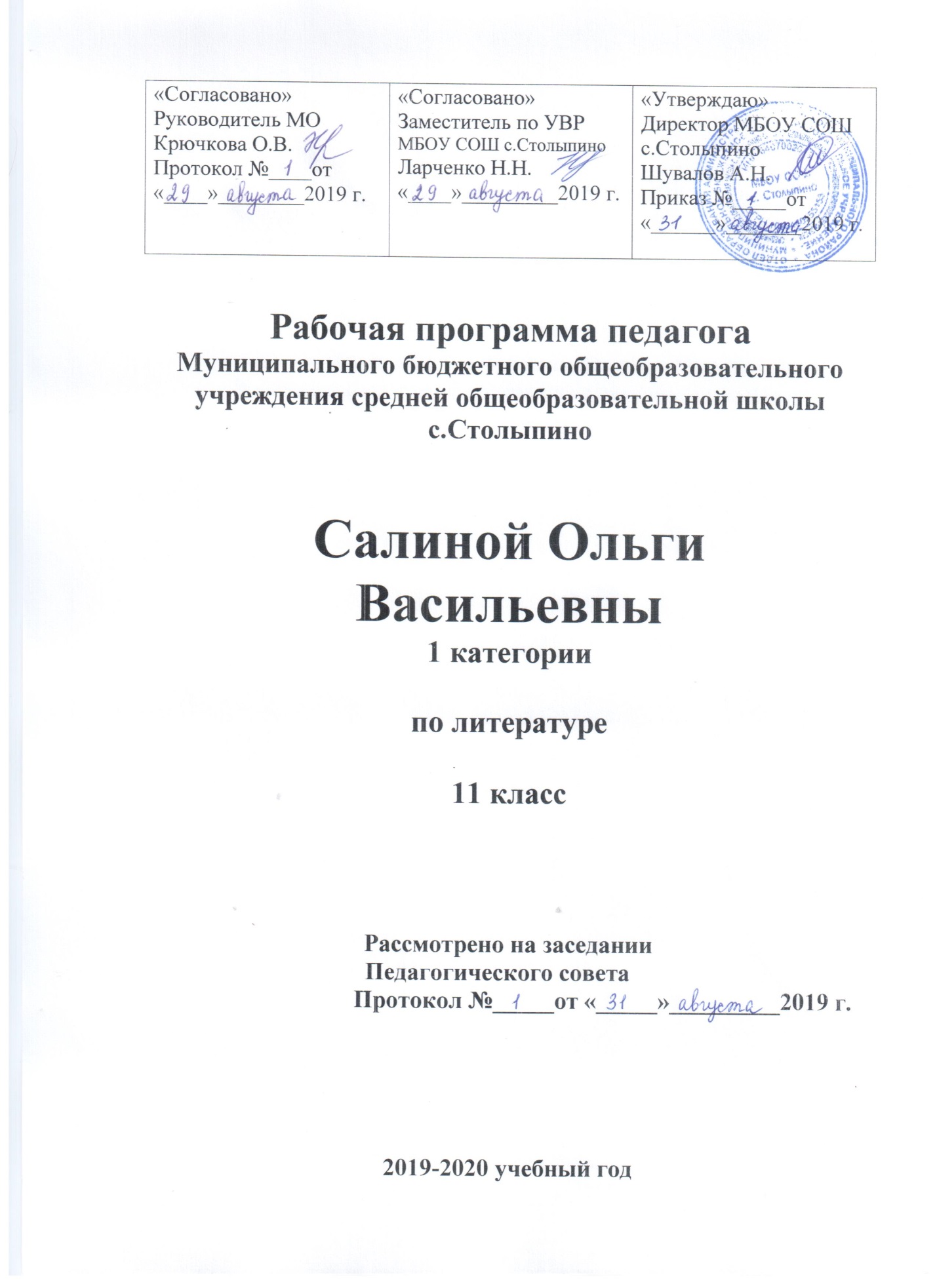 Пояснительная запискаРабочая программа по литературе для обучающихся 11 класса создана на основе примерной учебной  программы основного общего образования по литературе и авторской Программы по литературе для обучающихся 5 – 11 классов под редакцией профессора В.Я.Коровиной (редакторский коллектив: В.П.Журавлёв, В.И.Коровин И.С.Збарский, В.П.Полухина), опубликованной в сборнике «Программы общеобразовательных  учреждений. Литература 5 – 11 классы» (Москва «Просвещение» 2009г.)Программа предполагает изучение литературы в старших классах на базовом уровне, специфика которого состоит в сохранении фундаментальной основы курса, систематизации представлений учащихся об историческом развитии литературы, осознании диалога классической и современной литературы. Это позволяет реализовать цели изучения литературы в старших классах, определённые Примерной учебной программой по литературе:воспитание духовно развитой личности, готовой к самопознанию и самосовершенствованию, способной к созидательной деятельности в современном мире; формирование гуманистического мировоззрения, национального самосознания, гражданской позиции, чувства патриотизма, любви и уважения к литературе и ценностям отечественной культуры;развитие представлений о специфике литературы в ряду других искусств; культуры читательского восприятия художественного текста, понимания авторской позиции, исторической и эстетической обусловленности литературного процесса; образного и аналитического мышления, эстетических и творческих способностей учащихся, читательских интересов, художественного вкуса; устной и письменной речи учащихся;освоение текстов художественных произведений в единстве содержания и формы, основных историко-литературных сведений и теоретико-литературных понятий; формирование общего представления об историко-литературном процессе;совершенствование умений анализа и интерпретации литературного произведения как художественного целого в его историко-литературной обусловленности с использованием теоретико-литературных знаний; написания сочинений различных типов; поиска, систематизации и использования необходимой информации, в том числе в сети Интернета.Цель изучения литературы в школе в следующем:приобщить учащихся к искусству слова, богатству русской классической и мировой литературы, познакомив с классическими образцами мировой словесной культуры;сформировать основу литературного образования путём чтения и изучения художественных произведений, знакомства с биографическими сведениями о мастерах слова и историко-культурными фактами, необходимыми для понимания включённых в программу произведений;расширить читательский кругозор учащихся;повысить качество чтения;способствовать духовному развитию и совершенствованию учеников;активизировать художественно-эстетические потребности детей;развить их литературный вкус;подготовить  их к самостоятельному эстетическому восприятию и  анализу произведения литературы;стимулировать творческую активность детей;формировать навык выразительного чтения;воспитывать высокие нравственные чувства и качества у подрастающего поколения.Данные цели могут быть достигнуты при обращении к художественным произведениям, которые давно и всенародно признаны классическими и стали достоянием отечественной и мировой литературы. Именно поэтому объектом изучения литературы являются произведения искусства слова, в первую очередь тексты произведений русской литературы и некоторые тексты зарубежной. Авторы программы избегают жёсткой регламентации в выборе произведений для чтения и изучения, обсуждения, поэтому выбор, какие произведения читать и изучать, а какие читать и обсуждать сделан мной на основе читательских пристрастий учащихся,  индивидуальных  особенностей каждого класса. Количество часов, отводимых на изучение той или иной темы, тоже определяется не требованиями УМК, а уровнем сформированности общеучебных умений и навыков детей в каждом конкретном учебном коллективе, а также интересом, проявленным при изучении  произведения.Главной идеей предполагаемой программы является изучение литературы от мифов к фольклору, от фольклора к древнерусской литературе, от неё к литературе XVIII, XIX, XX веков и современной. Соблюдается также  системная направленность: например, от освоения различных жанров фольклора в средних классах к проблеме «Фольклор и литература» в старших; от сказок, стихотворных и прозаических произведений Пушкина в средних классах к изучению творчества поэта в целом (вертикаль). Существует система ознакомления с литературой разных веков и в каждом из классов (горизонталь). Именно эта идея иконцентрический подход помогают подвести школьников к пониманию творчества отдельного писателя и литературного процесса в целом, поэтики, литературных направлений, течений и т.п.Содержание программы позволяет утверждать, что она сохраняет преемственность с программой литературного образования средней школы. Программа концентра 5 – 9 классов, решая свои специфические задачи, готовит школьников к восприятию линейного историко-литературного курса 10 – 11 классов, где изучается творчество классиков русской литературы. Подобный подход позволяет учащимся осмыслить сложные произведения литературы каждого периода, осознавая их единство.Принцип изучения, осуществляемый последовательно на каждой ступени обучения, предполагает последовательное возвращение к определённым авторам и даже к одним и тем же  произведениям. Но, разумеется, на каждом этапе перед учениками ставятся различные задачи изучения текста:познакомить с писателем и его лучшими произведениями;углубить первоначальное впечатление от прочитанного;раскрыть подтекст;усложнить анализ;раскрыть образ автора и др.Программа каждого курса (класса) включает в себя произведения русской и зарубежной литературы, поднимающие вечные проблемы. В каждом из курсов затронута одна из ведущих проблем: 11 класс – 2 часть линейного курса на историко-литературной основе («Русская литература XX века»). Чтение и изучение произведений зарубежной литературы программой рекомендовано осуществлять в разные периоды учебного года, хотя считаю целесообразным это делать в конце года, потому что большинство тем в этом разделе изучаются обзорно, и при необходимости корректировки рабочей программы по причине актированных дней данный материал выводится на самостоятельное изучение в период летнего самостоятельного чтения.В XI классе выделяется  102 часа (из расчета 3 учебных часа в неделю).ТРЕБОВАНИЯ К УРОВНЮ ПОДГОТОВКИ ОБУЧАЮЩИХСЯПриоритетами для учебного предмета "Литература" на этапе среднего (полного) общего образования являются:поиск и выделение значимых функциональных связей и отношений между частями целого, выделение характерных причинно-следственных связей;сравнение, сопоставление, классификация;самостоятельное выполнение различных творческих работ;способность устно и письменно передавать содержание текста в сжатом или развернутом виде;осознанное беглое чтение, проведение информационно-смыслового анализа текста, использование различных видов чтения (ознакомительное, просмотровое, поисковое и др.);владение монологической и диалогической речью, умение перефразировать мысль, выбор и использование выразительных средств языка и знаковых систем (текст, таблица, схема, аудиовизуальный ряд и др.) в соответствии с коммуникативной задачей;составление плана, тезисов, конспекта;подбор аргументов, формулирование выводов, отражение в устной или письменной форме результатов своей деятельности;использование для решения познавательных и коммуникативных задач различных источников информации, включая энциклопедии, словари, Интернет-ресурсы и др. базы данных;самостоятельная организация учебной деятельности, владение навыками контроля и оценки своей деятельности, осознанное определение сферы своих интересов и возможностей.Поэтому в результате изучения литературы с использованием данного УМК ученики 11 класса должны уметь:чтение и восприятие- прочитать программные произведения, предназначенные для текстуального и обзорного изучения; воспроизводить их конкретное содержание (главные герои, основные сюжетные линии и события); дать оценку героям и событиям;чтение, истолкование и оценка - анализировать и оценивать изученное произведение как художественное единство; характеризовать следующие его компоненты: проблематика и идейный смысл; группировка героев относительно главного конфликта и система образов; особенности композиции; взаимосвязь узловых эпизодов; средства изображения образов – персонажей (портрет, пейзаж, интерьер, авторская характеристика, речевая характеристика); род и жанр произведения, способ авторского повествования; своеобразие авторской речи; авторское отношение к изображаемому;- давать оценку изученному лирическому произведению на основе личностного восприятия и осмысления его художественных особенностей;- применять сведения по истории и теории литературы при истолковании и оценке изученного художественного произведения;- знать основные  факты о жизни и творчестве  изучаемых писателей;- объяснять связь произведений со временем написания и современностью;- объяснять сходство и различие произведений разных писателей;- соотносить произведение с литературным направлением эпохи, называть основные черты этих направлений;чтение и речевая деятельность- владеть монологическими и диалогическими формами устной и письменной речи;- пересказывать текст художественного произведения, руководствуясь заданием (характеристика образа – персонажа, основная проблема произведения, особенности композиции);- анализировать эпизод изученного произведения;- составлять планы, тезисы статей на литературную тему;- писать сочинения на литературную тему разных жанров;- выразительно читать художественное произведение, в том числе выученные наизусть.СПИСОК ИСПОЛЬЗОВАННОЙ ЛИТЕРАТУРЫСахаров В.И. Зинин С.А. литература XIX  века. 11 класс: Учебник для общеобразовательных учреждений: В 2ч. – М.: ООО «ТИД «Русское слово - РС», 2005.Анализ лирики в старших классах: 10-11 классы / И.Е.Каплан.- М.: Издательство «Экзамен», 2005.Каганович С.Л. Технология обучения анализу поэтического текста: Методическое пособие для учителей-словесников. – Великий Новгород: НРЦРО, 2002.Литература: Справ. Материалы: Кн. для учащихся / С.В.Тураев, Л.И.Тимофеев, К.Д.Вишневский и др. = М.: Просвещение, 1989.Карнаух Н.Л., Щербина И.В. Письменные работы по литературе 9-11 кл. – М.: Дрофа, 2002.Коган И.И., Козловская Н.В. Анализ эпизода и анализ стихотворения в школьном сочинении. Серия «Филологическая мозаика». – СПб.: САГА, 2003.Страшнов С.Л. Русская поэзия XX века в выпускном классе: Кн. для учителя. – М.: Провещение, 2001.Субботина К.А. Зарубежная литература. Материалы к урокам в 11 классе. – Волгоград, издательство Гринина А.Е., 2002.Кабанова И.В. Зарубежная литература: Пособие для учащихся старших классов и студентов гуманитарных специальностей вузов. – Саратов: «Лицей», 2002.№п/пТема и содержание урокаКоличество часовКоличество часовКоличество часовКоличество часовКоличество часовКоличество часов№п/пТема и содержание урокапопланупоплануфакти-чески1.Россия рубежа 19-20 веков. Историко-культурная ситуация.1113.09.193.09.192.И.А.Бунин. Очерк жизни и творчества. «Чудная власть прошлого» в рассказе «Антоновские яблоки»1116.09.196.09.193.Размышления о России в повести И.А.Бунина «Деревня».1117.09.197.09.194.Острое чувство кризиса цивилизации в рассказе Бунина «Господин из Сан-Франциско».11110.09.1910.09.195.Рассказы Бунина о любви.11113.09.1913.09.196.А.И.Куприн. Жизнь и творчество. Воплощение нравственного идеала в повести «Олеся».11114.09.1914.09.197.Талант любви в рассказе А.И.Куприна «Гранатовый браслет».11117.09.1917.09.198.Сочинение по творчеству И.А.Бунина и А.И.Куприна22220.09.1921.09.1920.09.1921.09.199.Традиции русской сатиры в прозе Аркадия Аверченко11124.09.1924.09.1910.Символизм. Поэзия В.Я.Брюсова.11127.09.1927.09.1911.«Поэзия как волшебство» в творчестве К.Д.Бальмонта.11128.09.1928.09.1912.Акмеизм. Мир образов Н.Гумилёва и ранняя лирика А.Ахматовой.1111.10.191.10.1913.Футуризм. «Эгофутуризм» Игоря Северянина1114.10.194.10.1914Сочинение по творчеству поэтов «Серебряного века»2225.10.198.10.195.10.198.10.1915.А.М.Горький. Очерк жизни и творчества. Романтизм Горького.11111.10.1911.10.1916.«На дне». Особенности жанра и конфликта в пьесе.11112.10.1912.10.1917.Роль Луки в драме «На дне».11115.10.1915.10.1918.Вопрос о правде в драме Горького «На дне».11118.10.1918.10.1919.Сочинение по творчеству А.М.Горького.22219.10.1922.10.1919.10.1922.10.1920.А.А.Блок. Личность и творчество.11125.10.1925.10.1921.Стихотворение Блока «Незнакомка».11126.10.1926.10.1922.Тема Родины в творчестве Блока.1115.11.195.11.1923.Поэма Блока «Соловьиный сад»1118.11.198.11.1924.Поэма А.А.Блока «Двенадцать»1119.11.199.11.1925.Новокрестьянские поэты. Поэзия Н.Клюева, С.Клычкова, П.Орешина.111112.11.1926.Сергей Есенин как национальный поэт. Работа над проектом.111115.11.1927.Любовная лирика Есенина.111116.11.1928.Поэма Есенина «Анна Снегина».111119.11.1929.В.В.Маяковский и футуризм. Поэтическое новаторство Маяковского.111122.11.1930.Поэма Маяковского «Облако в штанах».111123.11.1931.Маяковский и революция. Защита проекта.111126.11.1932.Сочинение по творчеству А.А.Блока, С.А.Есенина, В.В.Маяковского.222229.11.1930.11.1933.М.А.Булгаков. Жизнь, творчество, личность.11113.12.1934.Сатира Булгакова.11116.12.1935.Судьбы людей в революции. Роман «Белая гвардия» (обзор)11117.12.1936.Роман Булгакова «Мастер и Маргарита». История романа. Жанр и композиция.111110.12.1937.Три мира в романе «Мастер и Маргарита»111113.12.1938.Любовь и творчество в романе «Мастер и Маргарита».111114.12.1939.Сочинение по роману «Мастер и Маргарита»222217.12.1920.12.1940.Тема русской истории в творчестве А.Н.Толстого111121.12.1941.Панорама русской жизни в романе А.Н.Толстого «Пётр Первый».111124.12.1942.Образ Петра в романе А.Н.Толстого «Пётр Первый»111127.12.1943.Тема Родины в лирике А.А.Ахматовой.111128.12.1944.Тема народного сострадания и скорби в поэме Ахматовой «Реквием».111114.01.2045.Поэтический мир Марины Цветаевой. Анализ стихотворения «Молодость».111117.01.2046.Человек и природа в поэзии Н.Заболоцкого.111118.01.2047.М.А.Шолохов. Жизнь, творчество, судьба. Ранние рассказы Шолохова. Работа над проектом.111121.01.2048.Картины жизни донских казаков в романе «Тихий Дон».111124.01.1949«Чудовищная нелепица войны» в изображении Шолохова.111125.01.1950.Гражданская война в изображении Шолохова.111128.01.2051.Судьба Григория Мелехова.111131.01.2052.Григорий и Аксинья. Защита проекта.111.02.201.02.201.02.2053.Сочинение по роману М.А.Шолохова «Тихий Дон».224.02.207.02.204.02.207.02.204.02.207.02.2054.Литература периода Великой Отечественной войны.118.02.208.02.208.02.2055.Поэзия периода Великой Отечественной войны1111.02.2011.02.2011.02.2056.Обсуждение повести В.Кондратьева «Сашка».1114.02.2014.02.2014.02.2057.Правда, о войне в повести В.Некрасова «В окопах Сталинграда».1115.02.2015.02.2015.02.2058.«Лейтенантская проза» (обзор)1118.02.2018.02.2018.02.2059.А.Т.Твардовский. Творчество и судьба. 1121.02.2021.02.2021.02.2060Лирика А.Т.Твардовского.1122.02.2022.02.2022.02.2061.Поэмы «Страна Муравия» и «По праву памяти».1125.02.2025.02.2025.02.2062.Народный характер поэмы А.Т.Твардовского «Василий Тёркин»1128.02.2028.02.2028.02.2063.Сочинение по творчеству А.Т.Твардовского2229.02.203.03.2029.02.203.03.2029.02.203.03.2064.Б.Л.Пастернак. Начало творческого пути.116.03.206.03.206.03.2065.Человек, история и природа  в романе Пастернака «Доктор Живаго».117.03.207.03.207.03.2066.Стихотворения Юрия Живаго. 1110.03.2010.03.2010.03.2067Литература «оттепели».1113.03.2013.03.2013.03.2068.А.И.Солженицын. Судьба и творчество писателя.1114.03.2014.03.2014.03.2069«Один день Ивана Денисовича»- анализ рассказа.1117.03.2017.03.2017.03.2070.Анализ рассказа «Матрёнин двор».1120.03.2020.03.2020.03.2071.Сочинение по произведениям А.И.Солженицына.2221.03.203.04.2021.03.203.04.2021.03.203.04.2072.«Деревенская проза». Герои В. Шукшина114.04.204.04.204.04.2073.«Тихая лирика» в поэзии Н.Рубцова.117.04.207.04.207.04.2074.Драматургия А.Вампилова. «Старший сын».1110.04.2010.04.2010.04.2075.Авторская песня. 1111.04.2011.04.2011.04.2076Арбатский мир Булата Окуджавы.1114.04.2014.04.2014.04.2077Жизнь и творчество В. Высоцкого.1117.04.2017.04.2017.04.2078.Нравственные проблемы в повести Ю.Трифонова «Обмен».1118.04.2018.04.2018.04.2079.Новые темы, проблемы, образы в поэзии периода «оттепели».1121.04.2021.04.2021.04.2080.Сочинение по литературе 60-70-ых годов.2224.04.2025.04.2024.04.2025.04.2024.04.2025.04.2081.Литература русского зарубежья. В.В.Набоков. Рассказ «Круг» (обзор).1129.04.2029.04.2029.04.2082Литература последних десятилетий.112.05.202.05.202.05.2083.В.Астафьев. Рассказ «Царь-рыба». Взаимоотношения человека и природы в повествовании.15.05.205.05.205.05.205.05.2084.Нравственное величие русской женщины в повести В.Распутина «Последний срок».18.05.208.05.208.05.208.05.2085.Сочинение по произведениям В.Астафьева и В. Распутина212.05.2015.05.2012.05.2015.05.2012.05.2015.05.2012.05.2015.05.2086.Литература на современном этапе. Проза Татьяны Толстой.116.05.2016.05.2016.05.2016.05.2087.С.Довлатов. Анализ рассказа «Когда-то мы жили в горах»119.05.2019.05.2019.05.2019.05.2088.Поэзия Иосифа Бродского.122.05.2022.05.2022.05.2022.05.2089.Контрольный урок по литературе 20 века.123.05.2023.05.2023.05.2023.05.20Итого 9999999999